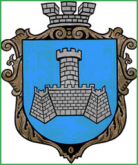 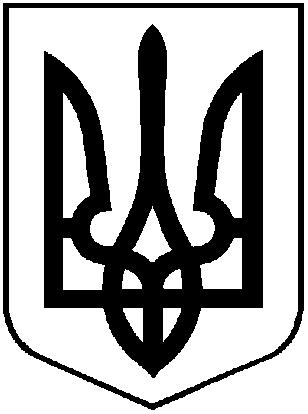 УКРАЇНАХМІЛЬНИЦЬКА МІСЬКА РАДАВІННИЦЬКОЇ ОБЛАСТІВиконавчий комітетР І Ш Е Н Н ЯВід «__» _________ 2019 року                                                                          №____Про затвердження Порядкувидачі дублікатів свідоцтв про право власності на об’єкти нерухомого майна, відмінні від земельної ділянки, у разі втрати,крадіжки або пошкодження оригіналу документа та виправлення відомостей, внесених до свідоцтв на право власності помилковоЗ метою забезпечення надання фізичним та юридичним особам можливості відновити правовстановлюючі документи для підтвердження права власності на об’єкти нерухомого майна, відмінні від земельної ділянки, та створення єдиної та впорядкованої процедури видачі дублікатів свідоцтв про право власності, виданих органом місцевого самоврядування, відповідно до Закону України «Про державну реєстрацію речових прав на нерухоме майно та обтяжень», керуючись Європейською хартією місцевого самоврядування, ратифікованою Законом України № 452/97-ВР від 15.07.1997, ст.31, ч. 1 ст. 52, ч. 6 ст. 59 Закону України «Про місцеве самоврядування в Україні», виконавчий комітет Хмільницької міської ради:В И Р І Ш И В:1. Затвердити Порядок видачі дублікатів свідоцтв про право власності на об’єкти нерухомого майна, відмінні від земельної ділянки, у разі втрати, крадіжки або пошкодження оригіналу документа та виправлення відомостей, внесених до свідоцтв на право власності помилково, згідно з додатком 1. 2. Затвердити склад комісії з питань видачі дублікатів свідоцтв на право власності, згідно з додатком 2. 3.Затвердити типову форму заяви на видачу дублікату свідоцтва про право власності на об’єкти нерухомого майна, відмінні від земельної ділянки, у разі втрати, крадіжки або пошкодження оригіналу документа та виправлення відомостей, внесених до свідоцтв на право власності помилково, згідно з додатком 3.4. Затвердити журнал реєстрації видачі дублікатів свідоцтв про право власності на об’єкти нерухомого майна, відмінні від земельної ділянки, у разі втрати, крадіжки або пошкодження оригіналу документа та виправлення відомостей,  виданих на підставі рішення виконавчого комітету Хмільницької міської ради,  згідно з додатком 4.5. Покласти обов’язки щодо розгляду заяв з питань видачі дублікатів свідоцтв про право власності на об’єкти нерухомого майна, підготовку проекту рішень та видачу  дублікатів свідоцтв про право власності на об’єкти нерухомого майна – на юридичний відділ Хмільницької міської ради.4. Контроль за виконанням цього рішення покласти на заступника міського голови з питань діяльності виконавчих органів міської ради Загіку В.М. Міський голова                                                                    С. Б. РедчикДодаток 1 до рішення виконавчого комітету міської ради від ___.___.2019 р. № ___ ПОРЯДОКвидачі дублікатів свідоцтв про право власності на об’єкти нерухомого майна, відмінні від земельної ділянки,  у разі втрати, крадіжки або пошкодження оригіналу документа та виправлення відомостей, внесених до свідоцтв на право власності помилковоЗагальні положення1.1. Цей порядок розроблений відповідно до норм Цивільного кодексу України, Закону України «Про місцеве самоврядування в Україні», Закону України «Про державну реєстрацію речових прав на нерухоме майно та їх обтяжень», Закону України «Про приватизацію державного житлового фонду», Закону України «Про звернення громадян», Закону України «Про адміністративні послуги», та Європейської хартії місцевого самоврядування, ратифікованою Законом України № 452/97-ВР від 15.07.1997, 1.2. Цей Порядок визначає механізм видачі дублікатів свідоцтв про право власності на об’єкти нерухомого майна, відмінні від земельної ділянки, виданих на підставі рішень виконавчого комітету Хмільницької  міської ради.2. Умови видачі дублікатів свідоцтв про право власності на об’єкти нерухомого майна,  відмінні від земельної ділянки,  у разі втрати, крадіжки або пошкодження оригіналу документа, та виправлення відомостей, внесених до свідоцтв на право власності помилково2.1. У разі крадіжки, втрати, пошкодження свідоцтва про право власності на об’єкти нерухомого майна відміні від земельної ділянки, виданого на підставі рішень місцевого органу Хмільницької міської ради, громадяни звертаються до ЦНАП у м.Хмільнику, де отримують бланк письмової заяви про видачу дубліката викраденого, загубленого чи пошкодженого свідоцтва.2.2. Заява про видачу дубліката свідоцтва про право власності на об’єкт нерухомого майна повинна бути підписана всіма співвласниками даного об’єкта у випадку, коли не було визначено управителя майна. Якщо при подачі заяви до виконавчого комітету Хмільницької міської ради Вінницької області, присутні особисто всі співвласники, то заява не завіряється. Інтереси неповнолітніх представляють їх батьки або законні представники згідно з чинним законодавством. Інтереси недієздатних та обмежено дієздатних громадян представляють відповідно до чинного законодавства України їх законні представники, опікуни та піклувальники. У заяві зазначається конкретна причина необхідності видачі дубліката свідоцтва.2.3. У разі викрадення свідоцтва на право власності до заяви про видачу дубліката свідоцтва додаються: інформація чи наявне кримінальне провадження чи постанова органу внутрішніх справ про відмову в порушенні кримінального провадження у зв’язку з викраденням свідоцтва про право власності на нерухоме співвласників нерухомого майно, ксерокопії паспортів всіх членів сім’ї, ксерокопії свідоцтв про народження неповнолітніх дітей, відносно яких подана заява про видачу дубліката свідоцтва, ксерокопії ідентифікаційних кодів, довідок, реєстраційних карток. У разі представлення інтересів законними представниками, опікунами чи піклувальниками до заяви додаються копії документів, що підтверджують їхні повноваження.2.4. До заяви фізичних та юридичних осіб також додається: - оголошення з газети про недійсність викраденого, загубленого чи пошкодженого свідоцтва про право власності на об’єкт; - довідка з КП "ВООБТІ" про підтвердження факту належності заявникам об’єкта нерухомого майна на праві приватної власності станом на 29.12.2012 року із зазначенням технічної характеристики об’єкта; - інформаційна довідка з Державного реєстру речових прав на нерухоме майно та Реєстру прав власності на нерухоме майно, Державного реєстру іпотек, Єдиного реєстру заборони відчуження об’єктів нерухомого майна щодо суб’єкта та об’єкта.Для фізичних осіб, у разі представлення інтересів власника представниками, які діють на підставі довіреності, додатково надаються наступні документи: - інформацію з відділу державної реєстрації актів цивільного стану Головного територіального управління юстиції у Вінницькій області про відсутність актового запису про смерть довірителя.Для юридичних осіб також додаються: - належним чином засвідчена копія статуту; - довіреність представника заявника; - відомості з Єдиного державного реєстру юридичних осіб, фізичних осіб- підприємців та громадських формувань.2.5. Якщо видача дубліката проводиться у зв’язку з пошкодженням оригіналу свідоцтва про право власності на об’єкт нерухомого майна, то в таких випадках до заяви про видачу дубліката свідоцтва про право власності долучається непридатне для користування свідоцтво ( без збереження вимог, викладених в пункті 2.3.).2.6. Дублікат свідоцтва про право власності може бути виданий за письмовою заявою спадкоємців померлого власника (співвласника) об’єкта нерухомого майна, який надається нотаріусу. В такому випадку, до письмової заяви додається запит нотаріуса на видачу дублікату. У випадку, якщо оформлення спадщини потребує додаткових рішень судів, а саме встановлення юридичних фактів (встановлення факту проживання однією сім’єю, встановлення факту проживання на момент відкриття спадщини, встановлення родинних стосунків і т.д.) то дублікат може бути виданий виключно після надання до виконавчого комітету Хмільницької міської ради рішення суду, яке набуло законної сили.2.7. Дублікат свідоцтва про право власності повинен містити весь текст виданого документа, оригінал якого вважається таким, що втратив чинність. 2.8. На дублікаті у правому верхньому кутку робиться відмітка з зазначенням слів «Дублікат» (має силу оригіналу), а внизу запис: «Дублікат виданий на підставі рішення виконавчого комітету Хмільницької міської ради №__від ___._____201__» та дата місце оформлення дублікату «м.Хмільник» від ___._____201__»  . 2.9. Відповідальність за достовірність та повноту наданих відомостей та інформації несе заявник.3. Порядок розгляду звернень та видачі дубліката свідоцтва про право власності на об’єкт нерухомого майна, відмінний від земельної ділянки,  у разі втрати, крадіжки або пошкодження оригіналу документа та виправлення відомостей, внесених до свідоцтв на право власності помилково3.1. Заява з наданими документами подається до ЦНАП у м. Хмільнику Вінницької області. 3.2. Юридичний відділ Хмільницької міської ради  виносить комплект документів, для розгляду на засіданні комісії з питань видачі дублікатів свідоцтв на право власності та готує проект рішення на засідання виконавчого комітету Хмільницької міської ради. 3.3. На підставі рішення виконавчого комітету Хмільницької міської ради про видачу дубліката свідоцтва про право власності на об’єкт нерухомого майна юридичний відділ Хмільницької міської ради  готує дублікат свідоцтва про право власності на нерухоме майно. Втрачений оригінал свідоцтва визнається недійсним та анулюється рішенням про видачу дубліката свідоцтва. 3.4. Дублікат свідоцтва про право власності на об’єкт нерухомого майна за підписом міського голови та завірений печаткою виконавчого комітету оформляється в одному примірнику, який видається на руки власнику (уповноваженому співвласнику) при пред’явленні паспорта або доручення, через ЦНАП у м.Хмільнику. 3.5. Видача дубліката свідоцтва про право власності на нерухоме майно, відмінне від земельної ділянки, реєструється в журналі видачі дублікатів свідоцтв про право власності на об’єкти нерухомого майна, відмінне від земельної ділянки, журнал повинен бути пронумерований, прошнурований та скріплений печаткою виконавчого комітету. Документи, на підставі яких видано дублікат свідоцтва про право власності на об’єкт нерухомого майна, підшиваються до матеріалів рішення виконавчого комітету Хмільницької міської ради. 3.6. Підстави для відмови у видачі дубліката свідоцтва про право власності на нерухоме майно: - виявлення в документах недостовірних відомостей; - подання заявником неповного комплекта документів;- інші підстави, які відповідно до вимог чинного законодавства унеможливлюють прийняття рішення про видачу дублікату свідоцтва на право власності. 3.7.У разі відмови у видачі дубліката свідоцтва про право власності на нерухоме майно, відмінне від земельної ділянки,  питання визнання права власності вирішується в судовому порядку. 4. Порядок виправлення відомостей, внесених до відповідних свідоцтв на право власності на нерухоме майно помилково4.1. У разі виявлення власником нерухомого майна відомостей, що внесені до свідоцтва про право власності на нерухоме майно помилково, останній має право звернутись до виконавчого комітету Хмільницької міської ради з письмовою заявою про внесення відповідних виправлень через ЦНАП у м.Хмільнику. 4.2. До заяви додається оригінал свідоцтва (копія) про право власності на нерухоме майно, а також оригінали документів або їх нотаріально засвідчені копії, що підтверджують невідповідність записів, внесених до свідоцтва на право власності на нерухоме майно, відмінне від земельної ділянки. 4.3. У разі подання власником нерухомого майна документів, визначених у пункті 4.2 та виявлення помилково внесених відомостей, юридичний відділ міської ради та виконкому після погодження документів на відповідній комісії готує проект рішення на затвердження виконавчим комітетом міської ради.4.5. Після внесення відповідних змін, оригінал свідоцтва на право власності на нерухоме майно, наданий власником, повертається останньому. 4.6. Не підлягають зміні відомості, внесені до свідоцтва про право власності на нерухоме майно, якщо останні пов’язанні зі зміною найменування юридичної особи чи прізвища, ім’я, по-батькові фізичної особи, призначення та площ об’єкта нерухомого майна. Як виняток, відомості щодо площі об’єкта нерухомого майна можуть бути змінено за умови, якщо такі зміни підтверджуються матеріалами первинної технічної інвентаризації об’єкта нерухомого майна. 5. Регламент комісії з питань видачі дублікатів свідоцтв на право власності, відмінне від земельної ділянки 5.1 Засідання комісії проводяться за наявності заяв про видачу дублікату свідоцтва на право власності на об’єкт нерухомого майна, відмінне від земельної ділянки. 5.2 Засідання комісії скликає секретар комісії шляхом повідомлення членів комісії про дату та час засідання. 5.3.Рішення приймаються простою більшістю голосів від присутніх на засіданні членів комісії. 5.4 Рішення комісії вважається прийнятим, якщо за нього проголосувало більшість присутніх членів комісії. 5.5 У разі відсутності голови комісії (відпустка, відрядження, лікарняний тощо) комісія проводиться за головуванням заступника голови комісії. 5.6. Результатом засідання комісії є рекомендації юридичному відділу міської ради:- підготувати проект рішення та винесення його на розгляд засідання виконавчого комітету міської ради;- підготовити відповідь про відмову у розгляді.  5.7. Результати засідання комісії фіксуються протоколом. 5.8. Члени комісії не несуть персональної відповідальності за прийняте комісією рішення. 5.9. Член комісії, який не згодний з прийнятим рішенням, має право викласти окрему думку. Окрема думка долучається до протоколу засідання комісії і є її невід’ємною частиною.5.10. Протокол підписується головою, заступником, секретарем та всіма членами комісії та є невід’ємною частиною (документом) проекту рішення. Заступник міського голови з питань діяльності виконавчих органів Хмільницької міської ради  					А.В.СташкоДодаток 2                                                                    до рішення виконавчого                                                                 комітету міської ради                                                                       від __.__.2019 року №___Склад комісіїз питань видачі дублікатів свідоцтв про право власності на об’єкти нерухомого майна, відмінні від земельної ділянки,  у разі втрати, крадіжки або пошкодження оригіналу документа та виправлення відомостей, внесених до свідоцтв на право власності помилковоПоліщученко Руслана Миколаївна	- начальник архівного відділу міської ради.Заступник міського голови з питань діяльності виконавчих органів Хмільницької міської ради  					А.В.СташкоДодаток 3                                                                    до рішення виконавчого                                                                 комітету міської ради                                                                       від __.__.2019 року №___Заява на видачу дублікату свідоцтва про право власності на об’єкти нерухомого майна, відмінні від земельної ділянки, у разі втрати або крадіжки Прошу видати дублікат свідоцтва про право власності на: ______________________________________________________________________________________________________________________________________________________________________________________________________(назва об’єкта )у зв’язку із втратою, крадіжкою оригіналу документа. (необхідне підкреслити )До заяви додається:копія паспорту всіх повнолітніх членів сім’ї та ідентифікаційного коду (для фізичних осіб) або витяг з реєстру про реєстрацію (при наявності);опубліковане в місцевих друкованих засобах масової інформації повідомлення про недійсність у разі (втрати або крадіжки) свідоцтва про право власності; копія технічного паспорту на об’єкт нерухомого майна;Інформація чи наявне кримінальне провадження чи постанова органу внутрішніх справ про відмову в порушені кримінального провадження  у зв’язку із викраденням свідоцтва про право власності(співвласників) на нерухоме майно (при необхідності);довідка з КП "ВООБТІ" про підтвердження факту належності заявникам об’єкта нерухомого майна на праві приватної власності.При цьому даю згоду відповідно до Закону України «Про захист персональних даних» на обробку моїх особистих персональних даних.«__»__________2019р. 						______________ Заява на видачу дублікату свідоцтва про право власності на об’єкти нерухомого майна, відмінні від земельної ділянки, у разі пошкодження оригіналу документа, виправлення відомостей, внесених до свідоцтв на право власності помилковоПрошу видати дублікат свідоцтва про право власності на об’єкти нерухомого майна, відмінні від земельної ділянки, ____________________________________________________________________________________________________________________________________________________________________________________________________________________________(назва об’єкта )у зв’язку із  пошкодженням оригіналу документа, виправлення відомосте, внесених до свідоцтва на право власності помилково.(необхідне підкреслити )До заяви додається:копія паспорту всіх повнолітніх членів сім’ї та ідентифікаційного коду (для фізичних осіб) або витяг з реєстру про реєстрацію (при наявності);копія технічного паспорту на об’єкт нерухомого майна;оригінал свідоцтва про право власності на об’єкти нерухомого майна;довідка з КП "ВООБТІ" про підтвердження факту належності заявникам об’єкта нерухомого майна на праві приватної власності.При цьому даю згоду відповідно до Закону України «Про захист персональних даних» на обробку моїх особистих персональних даних.«__»__________2019р. 						______________ Додаток 4                                                                    до рішення виконавчого                                                                 комітету міської ради                                                                       від __.__.2019 року №___Журналреєстрації видачі дублікатів свідоцтв про право власності на об’єкти нерухомого майна, відмінні від земельної ділянки, у разі втрати, крадіжки або пошкодження оригіналу документа та виправлення відомостей,  виданих на підставі рішення виконавчого комітету Хмільницької міської радиЗаступник міського голови з питань діяльності виконавчих органів Хмільницької міської ради  					А.В.СташкоЛист-погодженнядо проекту рішення виконавчого комітету Хмільницької міської Про затвердження Порядку видачі дублікатів свідоцтв про право власності на об’єкти нерухомого майна, відмінні від земельної ділянки, у разі втрати, крадіжки або пошкодження оригіналу документа та виправлення відомостей, внесених до свідоцтв на право власності помилково від «___»__________2019 рокуВиконавець:Головний спеціаліст юридичноговідділу міської ради                                                                              О.В.ЦюнькоПогоджено:Заступник міського голови з питань діяльності виконавчих органів міської ради                                         В.М.Загіка Заступник міського голови з питань діяльності виконавчих органів міської ради                                         А.В.Сташко Начальник містобудівного кадастру Хмільницької міської ради							О.А.Олійник Начальник юридичного відділу  міської ради			            Н.А.Буликова Начальник ЦНАП, державний адміністратор                			Л.Ф.Мельник Начальник відділу державної реєстрації речових прав 			на нерухоме майно           							Н.А.Горіленко    Начальник архівного відділу міської ради 				Р.М.Поліщученко Голова комісії:  Загіка Володимир Михайлович- заступник міського голови з питань діяльності виконавчих органів міської ради (згідно розподілу обов’язків)Заступник голови комісії:Маташ Сергій Петрович- керуючий справами виконавчого комітету Хмільницької міської ради.                Секретар комісії:Цюнько Оксана Василівна- головний спеціаліст юридичного  відділу міської ради.Члени комісії:Горіленко Наталія Анатоліївна- начальник відділу, державний реєстратор реєстраційного відділу міської ради.                Олійник Олександр АнатолійовичБуликова Надія Анатоліївна- начальник служби містобудівного кадастру  міської ради.-начальник юридичного відділу міської ради.                                 №з/пДата оформлення свідоцтва про право власностіПрізвище ім’я по батькові власника(співвласника)Назва об’єкт нерухомості та адресаНомер дата прийнятогорішення Дата отримання свідоцтваПідпис власника